Porozprávajte sa s dieťaťom o ročnom období zima a jarJar je tu, o čom svedčia zmeny v prírode i v počasí.Pomocou nich deti lepšie porozumejú  napríklad striedaniu ročných období. Veďte rozhovory o ich typických znakoch, o charakteristickom oblečení, o zmenách v prírode a v počasí. Zábavná hra v kruhu rodinyBeh slimákov Deti, rodičia kľačia na štartovacej čiare. Každé nesie na chrbte vankúš. Takto lezú slimáky až do cieľa. Kto stratí svoj domček – vankúš, musí ísť späť na štart a začať odznova. Slimák, ktorý prvý dosiahne so svojím domčekom cieľ, vyhráva.Práca s farbami Budete potrebovať: výkres, farby, štetec, lepidlo farebný papier alebo krep.papier, pukance, vatové tyčinky (kto si čo zvolí)Bahniatka                                                  Zlatý dážďmôžete použiť: otlačky prstov, pukance,   kúsky žltého papiera, pukance, ktoré zafarbíte žltou        kúsky novinového papiera (čierno biela tlač);                                         vatové tyčinky, lepidlo     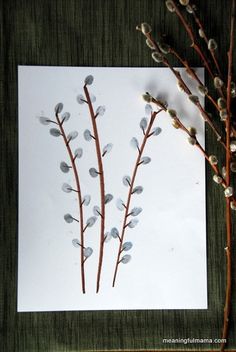 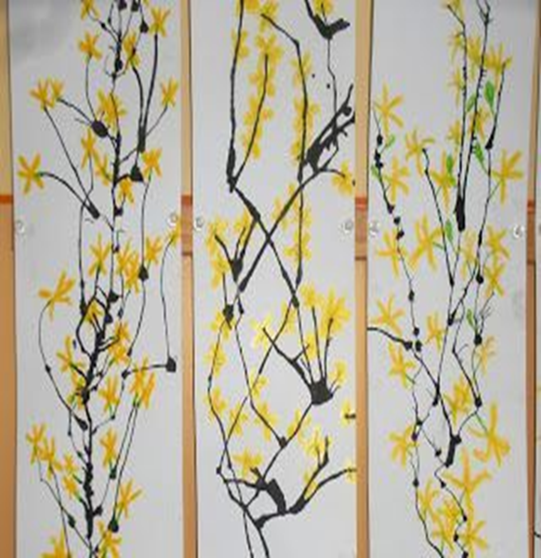 Vonku už veľmi pekne počuť štebotať vtáčiky, vyrobte ich aj vy.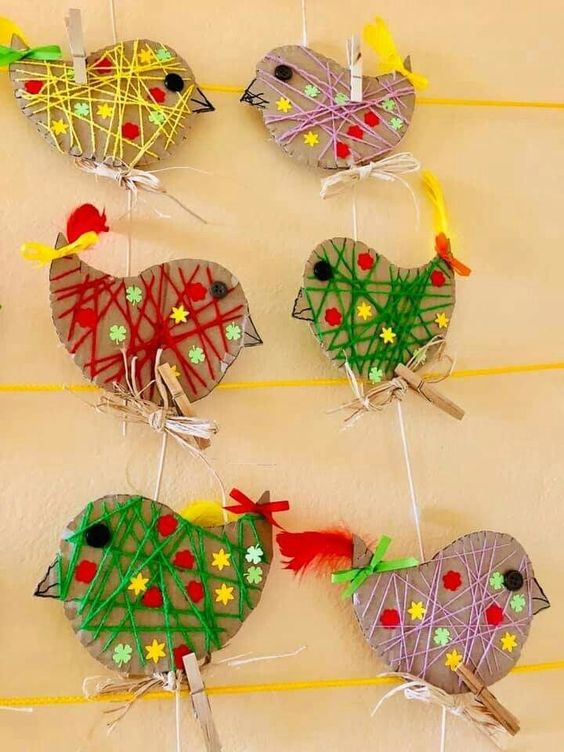 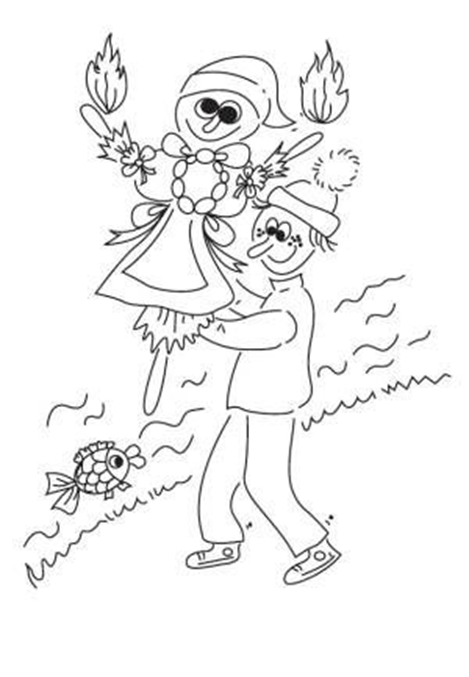 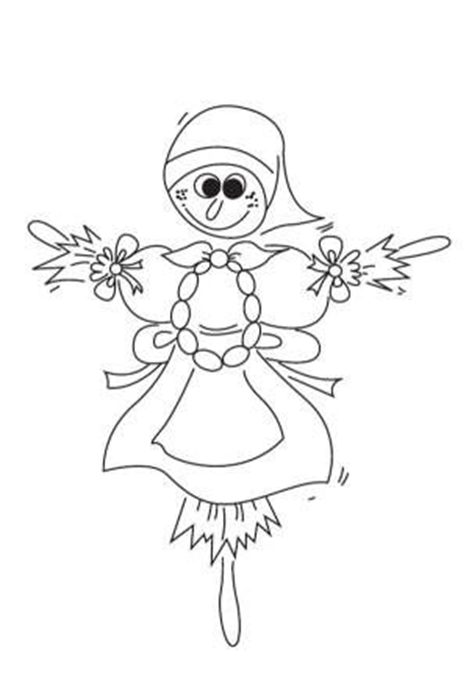 